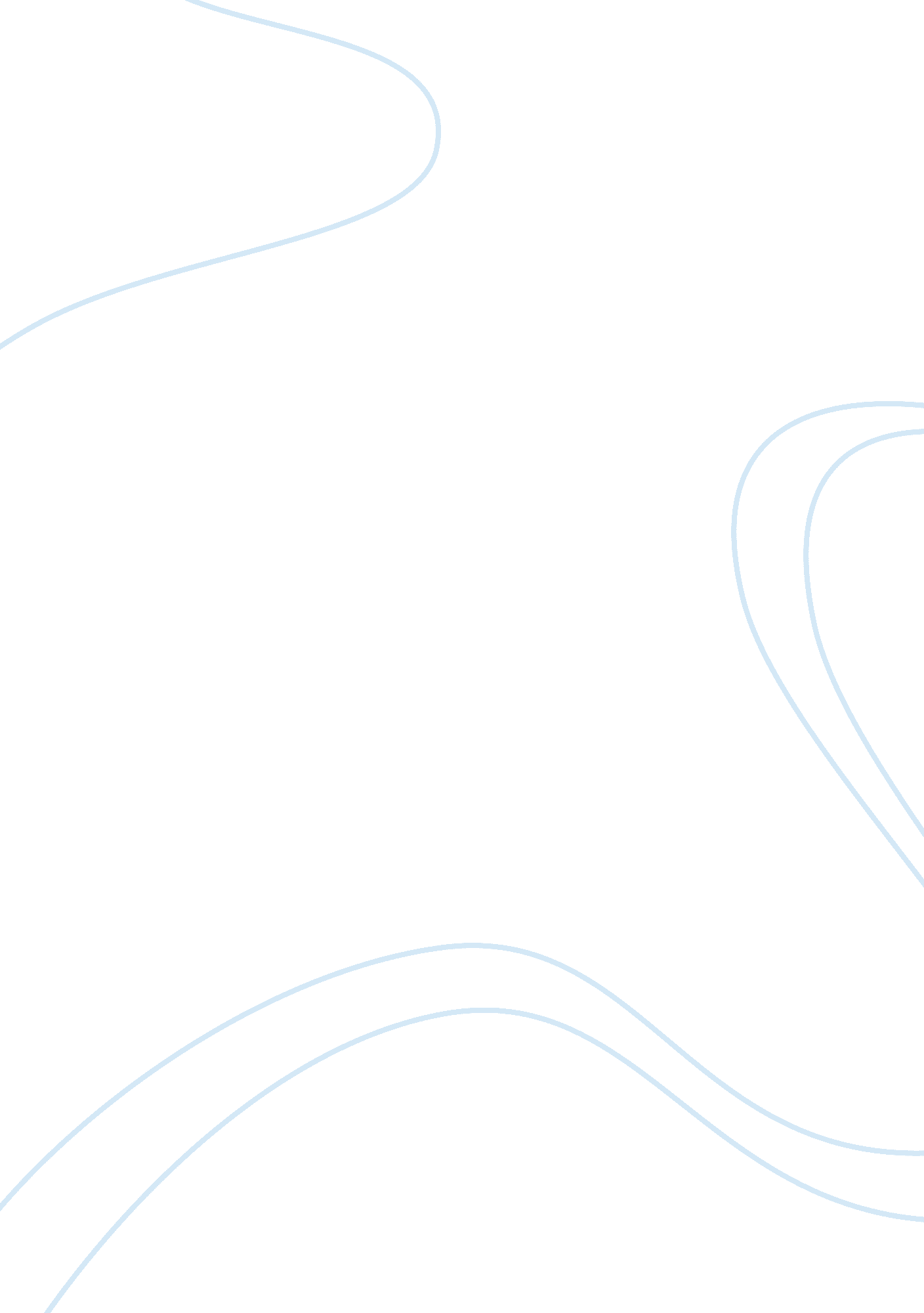 Peer reviewReligion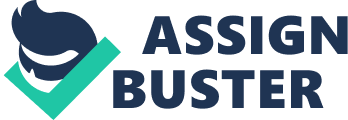 Peer review It was rather interesting to review a paper by my peer. Thus, I decided to find a Biblical character that would use hierarchy questions correctly. I think that the Good Samaritan is a great example. 
Thus, the original dilemma for this character can be characterized in the following way: should he walk by just like other people did or help the person who was robbed. So, the question that he probably asked himself was: Will helping this man make my relationship with God stronger? The research questions that he could have asked are the following: How will I change live of the person whom I am about to help? What message will this send to the world? He also might have asked several investigative questions, such as Why this person was robbed? Why did the robbers take from him? Is it safe now or are they going to strike again. The measurement question would have also help in this issue: how much will it cost to help this poor man? Will the amount of money that I want to spend be worth of what I will receive in return? Having asked all these questions, the Good Samaritan ended up with the right decision: he helped the men and used some money to make sure that he finds comfort in the inn that was nearby. 
There is a phrase: “ Look after him,’ he said, ‘ and when I return, I will reimburse you for any extra expense you may have.” (Luke 10: 35) This might be applied in business in the following way: sometimes it is necessary to make an investment in order to earn good reputation and relationship with the partners. 